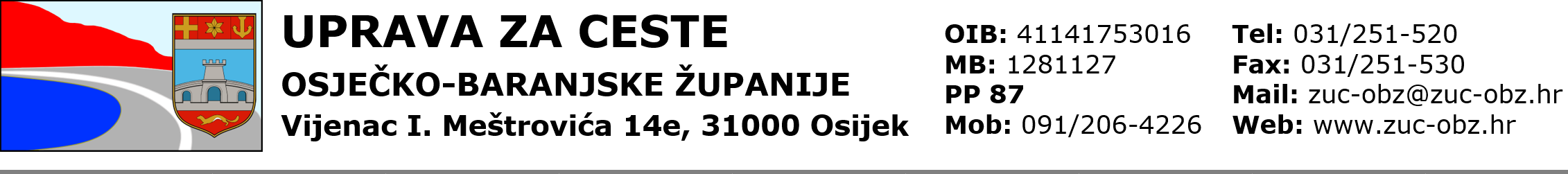 Popis parničnih predmeta koji su u tijekuR. br.Broj parničnog predmetaOpis prirode sporaProcijenjeni financijski učinakProcijenjeno vrijeme odljeva ili priljeva sredstava1.Br.P-52/20 TRGOVAČKI SUD U  OSIJEKU Tužitelj: Uprava za ceste OBŽ Tuženik:1.Osijek-Koteks d.d.Spor radi naknade parničnog troška.Presuda Trgovačkog suda u Osijeku isplatiti 80.650,00 kn na ime Osijek-Koteks d.d..Podnesena žalba protiv presude, predmet se nalazi na VTS u Zagrebu.Vrijeme odljeva sredstava nije moguće procijeniti. 3.Br.Pn-7/19OPĆINSKI SUD U OSIJEKUTužitelj: Ksenija Laslo,ČepinTuženici: 1. Općina Čepin          2. Uprava za ceste OBŽ          3.  Addiko BankSpor radi naknade štete. Održano pripremno ročište.Naknada štete u iznosu od 30.869,81 kuna (glavnica).Vrijeme odljeva sredstava nije moguće procijeniti.2.Br.Pn-192/2021 OPĆINSKI SUD U OSIJEKU Tužitelj: Karlo Tkalčević, SlatinaTuženik: Uprava za ceste OBŽSpor radi naknade štete.Nema radnji.Naknada štete u iznosu od332.704,90 kuna(glavnica). Vrijeme odljeva sredstava nije moguće procijeniti. 4.Br.P-182/2022 TRGOVAČKI SUD U  OSIJEKU Tužitelj: Euroherc osiguranje            d.d., Zagreb Tuženik: Uprava za ceste OBŽSpor radi naknade štete. Održano ročište za glavnu raspravu.Naknada štete u iznosu od 157.451,16 kuna (glavnica).Vrijeme odljeva sredstava nije moguće procijeniti.5.Br.P-452/2021 OPĆINSKI SUD U OSIJEKU Tužitelj: Hrvatski Telekom d.d. Tuženik: Uprava za ceste OBŽSpor radi utvrđivanja prava predmijevane služnosti i neosnovanosti otkaza Ugovora o pravu služnosti.Naknada štete u iznosu od 1.503.000,00 kuna (glavnica).Vrijeme odljeva sredstava nije moguće procijeniti.